МДОУ «Детский сад «Дюймовочка»        г. Переславль-ЗалесскийФестиваль летних тематических мероприятий с воспитанниками МДОУКонспект игрового занятия - тренинга со старшими  дошкольниками на тему: «Правила поведения при общении с незнакомыми людьми»(для детей среднего и старшего дошкольного возраста)Провела педагог-психолог Ожогина Л.Г.14.06.2018г.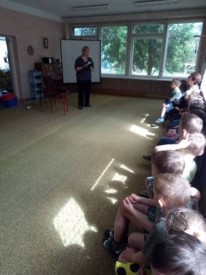 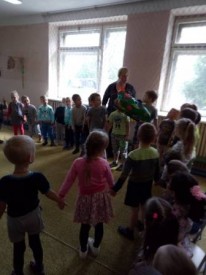 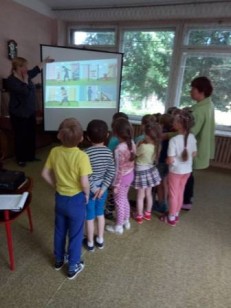 Цель: Обучать детей правильному, безопасному поведению при встрече с незнакомыми людьми.Задачи:Рассмотреть и обсудить с детьми типичные опасные ситуациивозможных контактов с незнакомыми людьми, при несоблюдении мер безопасности.Способствовать развитию осторожности, внимания, смекалки. Способствовать воспитанию ответственного отношения к своей жизни.Развивать умение находить выход из создавшейся ситуации. Воспитывать у детей самостоятельность, уверенность в себе. Познакомить с взаимоотношениями взрослых и детей.Материалы и оборудование: Ситуативные картинки для обсуждения (незнакомый взрослый звонит в дверь; звонит по телефону; предлагает ребенку конфету); иллюстрации к сказкам «Золотой ключик», «Волк и семеро козлят», «Колобок», «Заюшкина избушка», «Красная шапочка»Ход занятия:1 Сюрпризный моментРебята, сегодня утром, когда я пришла, почтальон  мне передал вот эту посылку. Я решила, что мы должны вскрыть ее вместе, все готовы? Тогда я открываю! (вскрываем, находим там письмо от Незнайки, множество книг и картинок).2 Основная частьЧитаю письмо. «Здравствуйте друзья! У меня сложилась нелегкая ситуация, Знайка дал мне кучу заданий и уехал, что я только не делал, но справиться с ними так и не смог. Ребята помогите мне, пожалуйста, найти правильные ответы»Ну что ребята поможем Незнайке?1 задание: Объясните мне кто такой «свой, чужой, знакомый»-Саша , кого, по твоему мнению, можно назвать своим?-Что по этому поводу думает Настя?-Как понимаешь значение слова «свой» ты, Егор?-Даня, я вижу, что хочешь что-то сказать.- Какое слово противоположно слову «свой»?- Кто такой «чужой»?- А есть ли человек - ни свой и ни чужой? (ответы детей).-Кого можно назвать знакомым?- Чем знакомый отличается от близкого человека, а чем - от «чужого», постороннего (ответы детей).-Встаньте на небольшом расстоянии друг от друга, образуйте круг. Игра называется «Знакомый, свой, чужой». Я говорю слова «знакомый, свой, чужой», выделяя интонацией и паузой того, кого нужно назвать, после чего бросаю кому- либо из детей мяч. Тот, кому мяч брошен, должен его поймать и быстро назвать соответствующего человека. (Играю с детьми несколько раз).- Садитесь поудобнее на свои места. Я - ваша знакомая. Предложила вам играть, и вы с удовольствием согласились.-Если то же самое вам предложит чужой человек, как вы поступите?-Почему вы так поступите?-Как выглядит опасный человек?-Кого можно не бояться? Опишите внешность.-Всегда ли приятная внешность означает и добрые намерения?-Какие же люди могут быть опасными? (ответы детей).Вывод: Опасными могут быть красивые и некрасивые чужие мужчины, женщины, юноши и девушки, дедушки и бабушки.Я вам предлагаю посмотреть и проанализировать несколько ситуаций.Первая ситуация: Психолог  в роли чужого незнакомого человека, ласково улыбаясь, подходит к ребенку.-Здравствуй, мальчик. Можешь ли ты мне помочь? Понимаешь, за углом продают валенки. Я хочу купить внуку, но не знаю, подойдут ли они. У тебя нога такая же, как у него. Пойдём, примеришь? (Уводит).П:- Как вы думаете, правильно ли поступил Вадим? Почему?-Что должен был сказать Вадим незнакомой тёте? (Я пойду с вами примерять валенки только с мамой. Она сейчас подойдёт).Ситуация вторая: выходит незнакомый мужчина. Подходит к Насте. Здравствуй, Настя. Что ты тут делаешь? Я работаю с твоим папой. Садись, я тебя домой подвезу. Настя садится.- Знал ли мужчина Настю?- Откуда он мог узнать Настино имя? (Он мог спросить у Настиных друзей или подслушать, как её называют близкие люди).- Как должна была поступить Настя?(Настя должна была сказать: «Хорошо, что вы работаете с моим папой, но я вас не знаю и поэтому никуда с вами не поеду» ; «Можно убежать от незнакомца»; «Будете приставать, закричу.»)Ситуация третья. Здравствуй, малыш. Как дела? Угощайся конфетами. Нравятся конфеты? Пойдём ещё купим.- Нужно ли брать от незнакомых людей даже то, что хочется получить? Почему нельзя?- Как же тогда отказаться от заманчивых предложений? (Нужно сказать: «Большое спасибо, но мне не хочется конфет или игрушек»).Вывод: каждый из вас должен запомнить, что доверять следует только близким людям, а незнакомый человек может быть опасным, может причинить большой вред. Например, разлучить со взрослыми, испугать, поэтому нельзя поддаваться на уговоры чужих людей.- Мне кажется, что вам следует повторить, что должен запомнить каждый из вас. (Дети повторяют правила).- Я поняла, что вы запомнили, как нужно себя вести с незнакомыми людьми.Я думаю мы справились с заданием! переходим к следующему2 задание: Назовите слишком доверчивых героев этих сказок, которые оказались в подобных ситуациях и повели себя неправильно. (Достаю книги)(Буратино показал золотые монеты незнакомым и согласился идти с ними в страну дураков. Он даже не подумал об опасностях, которые с ним могут приключиться)-Как надо было поступить? (Ответы детей)«Волк и семеро козлят»-Какая опасная ситуация произошла здесь?(Козлята поддались на уговоры волка и открыли ему дверь. Волк съел козлят)-Как надо было поступить? (Ответы детей)«Колобок»-Что же неправильно делал главный герой этой сказки?(Колобок был безответственным героем, никого не слушал. Разговаривал с неизвестными ему животными. Из-за глупости Колобка конец этой сказки был не очень хорошим. Лиса съела Колобка.)«Заюшкина избушка»-Кто скажет, какая ситуация возникла здесь?(Заяц доверился хитрой лисе, которая его впоследствии выгнала из избушки. Он поверил лисе и вот что с ним произошло.)И последняя сказка, которую я предлагаю обсудить – это«Красная шапочка»-Вспомним эту сказку и обсудим ситуации, которые происходили с героями.Встреча Красной шапочки и волка.(Героиня сказки начала разговаривать с незнакомым ей волком, рассказала, куда и зачем идет. Этого нельзя было делать.)Бабушка поверила волку и разрешила зайти в дом. Что произошло в итоге? Волк съел бабушку. Нельзя верить каждому встречному.Еще одна ситуация: встреча Красной шапочки и переодетого волка. Девочка неосмотрительно приняла волка за бабушку и доверчиво с ним общалась, за что и поплатилась. Он её тоже съел.-Как видите ребята, сказки хоть и выдумки писателя, но в них скрыто много полезного, есть такая пословица «сказка ложь, да в ней намек, добрым молодцам урок». Это значит, что каждая сказка чему-то учит.3 задание: Что это за ситуации и как нужно себя вести?картинка – человек звонит по телефону-Посмотрите на картинку, что можно сказать об этой ситуации. (Ответы)-Бывает, что опасный человек звонит по телефону и спрашивает тебя о том, кто в доме, как тебя звать и когда вернуться родители.- Для чего плохой человек все узнает?-Что нужно отвечать по телефону?-Правильно, нельзя сообщать по телефону, что вы одни дома, свое имя и тем более адрес.-Ребята послушайте пословицы, которые подходят к данной ситуации.«По секрету всему свету»«Держи язык за зубами»«Кто много болтает – беду накликает»- О чем эти пословицы?картинка – человек звонит в дверь- Что нужно делать, если вам звонят в дверь? (Ответы детей)-А если человек за дверью говорит, что он почтальон? Милиционер? Знакомый твоих родителей и называет вас по имени? (Ответы детей)-Запомним ребята, что никому и не под каким предлогом нельзя открывать дверь людям, которых ты не знаешь.- Рассмотрим следующую картинку.Мальчик гуляет на улице, к нему подошел незнакомый человек и предлагает например конфету. Как нужно поступить? Почему? (Ответы детей)- А если человек говорит, что у него в машине котенок и зовет посмотреть, что вы будете делать? (Ответы детей)А кататься поедите с незнакомцем? (Ответы детей)-Правильно, никогда не надо ничего брать у незнакомых людей, а тем более садиться в машину и ехать куда-то.- Бывает, что человек зовет не в машину, а в какое- нибудь место. Нельзя идти по его зову. Кто знает, что у этого человека на уме.- Ребята, что будете делать, если незнакомый человек попытается куда-то увести вас силой? (Ответы детей)- Вот что надо делать. Преступники бояться шума, поэтому во всех этих случаях надо громко кричать, чтобы окружающим было понятно: вас пытаются увести незнакомые люди!Например: «Дяденька, я вас не знаю! Отпустите меня!», «Помогите, меня уводит незнакомый человек!»- Не бойтесь, что над вами будут смеяться. Если это поможет избежать опасности, то все правильно. Хуже, если вы постесняетесь или испугаетесь. Вы можете попасть в беду.- Обо всем, что происходит в вашей жизни, вы должны рассказывать родителям. Они должны обязательно знать, с какими ситуациями вы сталкиваетесь. Родители всегда помогут и научат, как правильно поступить.3 РефлексияРебята, справились мы с вами с заданиями, помогли разобраться Незнайке? А помогая Незнайке, что нового узнали?Ответы детей:Нельзя открывать дверь незнакомым, если нет взрослых.Нельзя рассказывать о том, что ты один в доме.Нельзя разговаривать по телефону с чужими людьми, называть им свое имя и адрес.Нельзя ничего брать у незнакомых людей, садиться к ним в машину или ходить с ними куда-то.Нужно доверять родителям, рассказывать им все, что с вами происходит.Нужно не стесняться кричать и звать на помощь в случае опасности.-Дети, мы с вами поговорили о том, как вести себя при встрече с незнакомцами. Вы все активно участвовали в нашем разговоре, всё поняли. Я уверена, что вы готовы к встрече с незнакомцами и поступите правильно.